                              Республиканская экологическая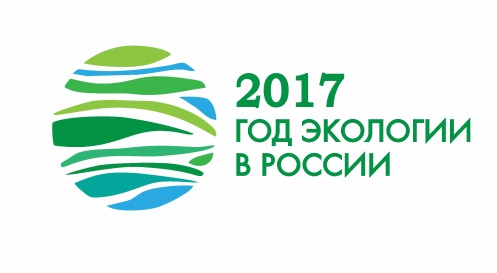 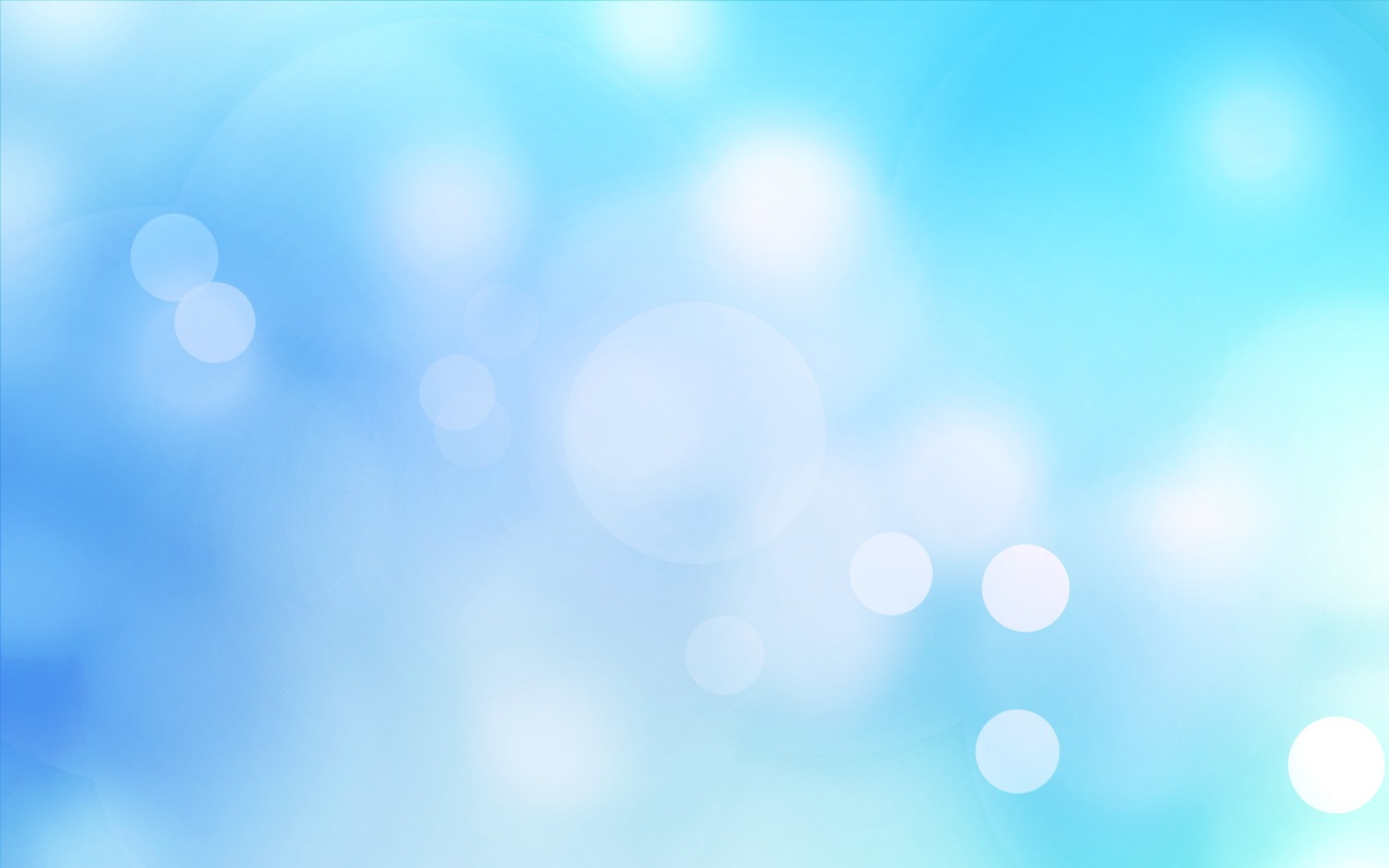                             олимпиада  для детей старшего                              дошкольного возраста                               в рамках Всероссийского детского                                    экологического фестиваля «Экодетство».ЭКОЛОГИЧЕСКАЯ ОЛИМПИАДА  Город/район___________________ДОУ №__________Группа __________Фамилия, Имя участника_________________________________________Персональная итоговая таблица(заполняется экспертами)ФИО экспертов______________________________________________                             ______________________________________________                            ______________________________________________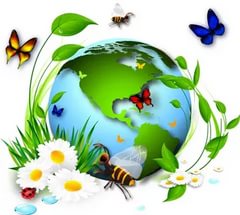 Задания12345678910111213141516ВсегоКоличествобаллов